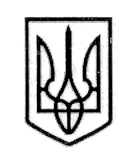 У К Р А Ї Н А СТОРОЖИНЕЦЬКА МІСЬКА РАДА ЧЕРНІВЕЦЬКОГО РАЙОНУ ЧЕРНІВЕЦЬКОЇ ОБЛАСТІВИКОНАВЧИЙ КОМІТЕТР І Ш Е Н Н Я    07 листопада 2023 року                                                                         	№   261                                                        Відповідно до п. 4 делегованих повноважень статті 34 Закону України « Про місцеве самоврядування в Україні», статей 55, 56, 63 Цивільного кодексу України, Правил опіки і піклування, затверджених Наказом Державного комітету України у справах молоді, Міністерства освіти України, Міністерства здоров’я України, Міністерства праці та соціальної політики від 26.05.1999 року № 34/166/131/88,Виконавчий комітет міської ради вирішив: 	1. Затвердити висновок опікунської ради при виконавчому комітеті Сторожинецької міської ради, щодо доцільності призначення опікуном громадянина Скицька Костянтина Степановича, 03.06.1987 р.н., жителя с.Зруб-Комарівський, вул. Молодіжна, 44,  над громадянином Скицько Степаном Івановичем, 07.01.1963 р.н., жителем с.Зруб-Комарівський, вул. Молодіжна, 442. Начальнику відділу документообігу та контролю Миколі БАЛАНЮКУ забезпечити оприлюднення рішення на офіційному  веб-сайті Сторожинецької міської ради Чернівецького району Чернівецької області.3.   Дане рішення набуває чинності з моменту оприлюднення.4. Висновок опікунської ради при виконавчому комітеті Сторожинецької міської ради направити до Сторожинецького районного суду Чернівецької області.            Продовження рішення виконавчого комітету від   07 листопада 2023 року № 261 	 5. Організацію виконання даного рішення покласти на начальника відділу соціального захисту населення Сторожинецької міської ради Інну МУДРАК.6.  Контроль за виконанням даного рішення покласти на першого заступника Сторожинецького міського голови Ігоря БЕЛЕНЧУКА.Секретар міської ради                                                   Дмитро БОЙЧУК Начальник відділу  документообігу та контролю	 Микола БАЛАНЮК                                                                                                   Затверджено                                                                                                             рішення виконавчого комітету                                                                                                             Сторожинецької міської ради                                                                                                             від  07 листопада 2023 року № 261ВИСНОВОКщодо доцільності призначення Скицько Костянтина Степановича , 03.06.1987 р.н., опікуном над Скицько Степаном Івановичем, 07.01.1963 р.н.         Скицько Костянтин Степанович , 03.06.1987 р.н., проживає у с.Зруб-Комарівський, вул. Молодіжна, 44, Чернівецького району, Чернівецької області, разом із батьком  Скицько Степаном Івановичем, 07.01.1963 р.н., який неодноразово перебував на лікуванні в ОКНП «Чернівецька обласна психіатрична лікарня» та знаходиться на обліку у лікаря психіатра. Причиною стійкого психічного розладу Скицька С.І., є виражена судинна деменція.            Захворювання Скицька С.І., призводить до того, що він має обмеження життєдіяльності до самообслуговування, до орієнтації, до спілкування, до контролю за своєю поведінкою, до трудової діяльності. Не може повною мірою усвідомлювати значення своїх дій, не може керувати ними, тому потребує постійної сторонньої допомоги і контролю (висновок ЛКК Стожинецького ЦПМД №39 від 20.07.2023 року).            Оскільки опікун, або піклувальник призначається переважно з осіб, які перебувають у сімейних, родинних відносинах з підопічним, з урахуванням особливих стосунків між ними, можливості особи виконувати обов’язки опікуна чи піклувальника, кандидатом в опікуни за Скицько Степаном Івановичем, є його син Скицько Костянтин Іванович, який проживає у  с.Зруб-Комарівський, вул. Молодіжна, 44, Чернівецького району, Чернівецької області. Він допомагає вирішувати побутові питання Скицька С.І., та здійснює догляд за ним.           Виходячи з наведеного, з метою захисту особистих немайнових і майнових прав Скицька С.І., а також для опіки і створення йому необхідних умов, здійснення за ним належного догляду, забезпечення йому лікування, вважаємо за доцільне призначити опікуном Скицька Костянтина Степановича, 1987 р.н., щодо Скицько Степана Івановича, 1963 р.н., згідно вимог чинного законодавства. Перший заступник міського голови, Голова опікунської ради 				                     Ігор БЕЛЕНЧУК